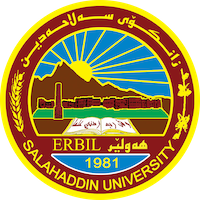 Academic Curriculum Vitae 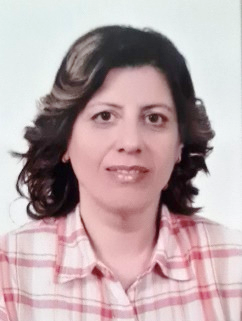 Personal Information:Full Name: Sarah Behnam AzizAcademic Title: LecturerEmail: sarah.aziz@su.edu.krdMobile:Education:Ph.D. in Computer Science, Basrah University, Basrah, Iraq, 2007.  M.Sc. in Computer Science, Basrah University, Basrah, Iraq, 200. B.Sc. in Computer Science, Basrah University, Basrah, Iraq, 1997. Baccalaureate (Scientific Section), Al-Ma’ali Secondary School, Basrah, Iraq, 1993. Employment:Lecture, Feb. 2007 – Nov. 2009, Basrah University, Basrah, Iraq.Lecture, Nov. 2009 – Present, Salahaddin University-Erbil,  Erbil, Kurdistan Region, Iraq.Qualifications Teaching Methods CoursesTeaching experience:2021 – teaching Neural Networks & Fuzzy Logic, for Computer Diploma students in Computer Science Department, College of Science.2010 – teaching Computer Science Applications, for Master students in College of Dentistry.Digital Logic Design, Soft Computing, Neural Networks, Fuzzy Logic, Genetic Algorithms, Image Processing, Visual Programming (VBasic), Programming (C++, Prolog), Matlab, Data Bases, Computer Architecture & Networking, Theory of Computation, Academic Debates, Computer Information Technology (Windows, Microsoft Word and PowerPoint), Information Theory, Data Structures, and Simulations.Research and publications"Comparative Study for Color Edge Detection Using Vector Value, YCbCr Color Space and Least Square Numerical Method", 2nd International Conference of Cihan University-Erbil on Communication Engineering and Computer Science (CIC-COCOS’17), March 29-30, 2017."NeuroFuzzy Network Schemes for Impulsive Noise Reduction in Digital Images", International Journal of Computer Applications, 2012."A Faster Training Algorithm and Genetic Algorithm to Recognize Some of Arabic Phonemes", Journal of College of Education for Pure Science/Thi-Qar University, 2012."Thyroid Disease Diagnosis using Genetic Algorithm and Neural Network", Journal Qadisiyah Computer Science and Mathematics, 2011."Impulsive Noise Removal based on Neural Network Schemes", Basrah Journal for Engineering Science, 2010."Impulsive and Poisson noises removal Using Takagi NeuroFuzzy Network", Scientific Journal of King Faisal University (Basic and Applied Sciences), 2010."Improved Smoothing Filters Effects using Mamdani NeuroFuzzy Network", Arab Gulf Journal of Scientific Research, 2009.Conferences and courses attended3rd International Conference of Mathematics and its Applications (TICMA-2022), August 29-31, 20222nd International Conference of Mathematics (SICME 2019), February 3-5, 2019.2nd International Conference of Cihan University-Erbil on Communication Engineering and Computer Science (CIC-COCOS’17), March 29-30, 2017.Professional Social Network Accounts:Google Scholar: https://scholar.google.com/citations?hl=en&user=c6r6dKQAAAAJReserchGate: https://www.researchgate.net/profile/Sarah-AzizLinkedIn: https://www.linkedin.com/in/dr-sarah-behnam-321759121/ORCID: https://orcid.org/0009-0003-6980-3880